DO PUBLIKACJI 4 SIERPNIA 2021 R.Poskramiają płomienie i ratują życie: najnowszy film Forda „Ratownicy” pokazuje bohaterską służbę francuskich strażaków.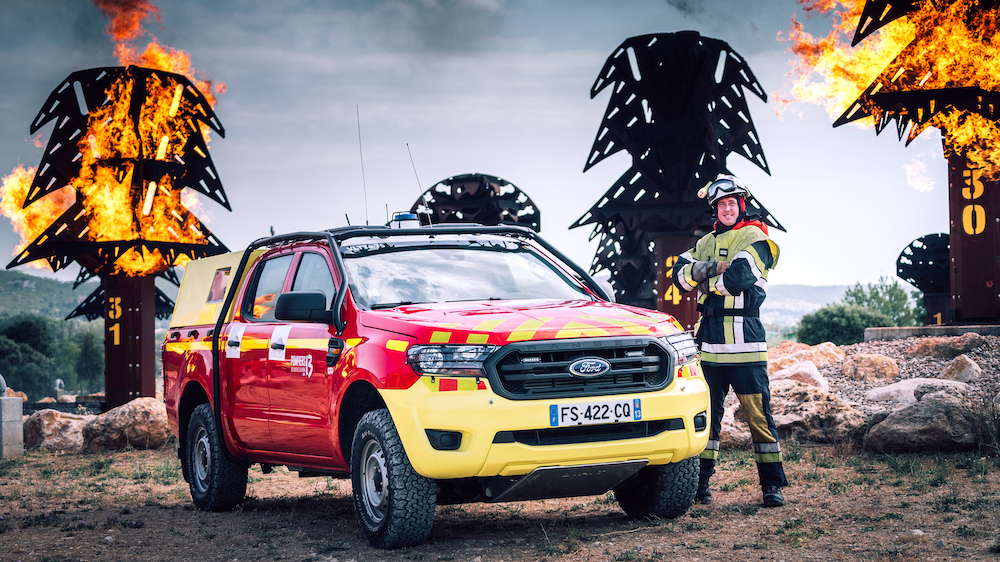 Gaszenie pożarów jest jednym z wielu trudnych wyzwań, które podejmują strażacy z zespołu Pompiers 13 Departament Bouche-Du-Rhône jest jednym z najbardziej narażonych na susze we Francji, z wiatrami dochodzącymi nawet do 100 km/h. Kiedy na tym obszarze wybuchnie pożar, taka kombinacja może być druzgocąca w skutkach. Strażacy z zespołu Pompiers 13 wiedzą o tym aż za dobrze, bo w zeszłym roku walczyli z pożarem, który spustoszył ponad 400 hektarów w niespotykanym pożarze.Najnowszy film z serii „Lifesavers" (Ratownicy) Forda pokazuje, co oznacza bycie strażakiem dla jednego z nich, Grégory'ego Lefeuvre'a, to, że musiał przejść operację okulistyczną, aby zdobyć „wymarzoną pracę” i jak motywuje go chęć służenia i pomagania innym.Przedstawia również historię stażystki/strażaka, Angélique Picatto, która uczy się, na czym polega bycie częścią zespołu i jak gorący może być szalejący pożar. Pokazuje jak radzi sobie ona z fizycznymi i psychicznymi wyzwaniami w swojej roli, mając nadzieję na długą służbę pomagając innym.Jest to czwarty film z serii, w której przedstawiono już min. młodą hiszpańską ratowniczkę medyczną z pogotowia ratunkowego w Walencji oraz ratowników wodnych z Nowych Młynów w Czechach, dbających o bezpieczeństwo tamtejszych akwenów oraz zespół ratownictwa górskiego z Derby w Wielkiej Brytanii. Każdy film opisuje wyzwania, lęki i motywacje tych różnych grup bohaterów, często wolontariuszy, którzy ryzykują nierzadko swoim życiem, aby pomóc potrzebującym.Seria „Lifesavers”W każdym z odcinków, kamery Forda, uchwyciły trudne wyzwania, przed którymi stają ratownicy, służąc swoim lokalnym społecznościom. Seria obejmuje:Odcinek 1: Pogotowie ratunkowe w Walencji, Hiszpania Już dostępnyOdcinek 2: Nové Mlýny – Ratownictwo wodne, CzechyJuż dostępnyOdcinek 3: Ratownicy górscy z Derby, Wielka BrytaniaJuż dostępnyOdcinek 4: Pompiers 13 – Straż pożarna, Francja4 sierpnia 2021 r.Odcinek 5: Straż pożarna, Słowenia23 sierpnia 2021 r.Odcinek 6: Bawarski Czerwony Krzyż, NiemcyData premiery jeszcze nieznana.Cytaty„Moją główną motywacją jest służenie innym, bycie tam, gdzie ktoś potrzebuje pomocy, wsparcia. Każdego dnia, jako strażacy, borykamy się z nieszczęściem, ale spotykamy niesamowitych ludzi, jesteśmy w stanie pomóc innym i to jest cudowne.”Grégory Lefeuvre, Straż Pożarna Pompiers 13, Francja„Podążaliśmy za zespołem Pompiers 13 podczas sesji treningowej, nosząc te same ciężkie mundury ochronne, butle z powietrzem i przy tej samej ograniczonej widoczności. Temperatura powietrza przekraczała 40 stopni Celsjusza. Już krótkie ćwiczenia spowodowały, że byłem wyczerpany, zaś strażacy wykonywali je przez cały dzień. Towarzyszenie strażakom z kamerą uchwyciło tylko część ich codzienności oraz siłę fizyczną i psychiczną, której potrzebują. Mam jednak nadzieję, że ten film daje pewien wgląd w życie tych niezwykle bohaterskich ratowników.”							Jerome Isaac, producent, Ford LifesaversLinki i tagiWideo : https://youtu.be/yb7eEV0heuoHashtagi: #FordLifesavers #Ford #FordRanger #CommercialVehicles #EmergencyService #Lifeguard Więcej informacji na ten temat udziela Peter Watt(pwatt3@ford.com: +44 1268 401307)